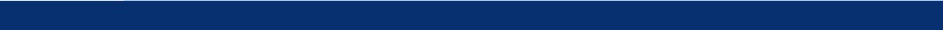 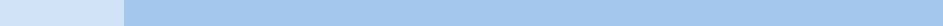 erstellt von:Kontaktdaten:Inhaltsverzeichnis1.	Zusammenfassung des Vorhabens2.	Unternehmerperson2.1	Persönliche Eignung, Qualifikation und Berufserfahrung2.2	Motivation und Gründe für die Betriebsübernahme3.	Beschreibung des Unternehmens3.1	Kontaktdaten, Rechtsform3.2	Unternehmenshistorie 3.3	Betriebsvermögen und Eigentumsverhältnisse3.4	Standort und Betriebsräume3.5	Mitarbeiter3.6	Produkt- und Leistungsprogramm3.7	Kundenstruktur3.8	Lieferanten und Kooperationspartner3.9	Organisation des Unternehmens3.10	Vertriebsstrategie3.11	Preisstrategie3.12	Kommunikation und Werbung4.	Analyse des Unternehmens und des Marktumfeldes4.1	Grund der Betriebsübergabe4.2	Stärken und Schwächen4.3	Chancen, Risiken und Gegenmaßnahmen4.4	Alleinstellungsmerkmale und Kundennutzen4.5	Wirtschaftlichkeit und Erfolgskennzahlen4.6	Branchen- und Marktentwicklung4.7	Wettbewerbssituation5.	Form der Übernahme5.1	Übernahme und Bedingungen5.2	Vertragliche Regelungen5.3	Bewertung des Unternehmens6.	Geplante Änderungen in der Unternehmensführung6.1	Änderungen in der Unternehmensführung6.2	Ausblick und Unternehmensziele7.	Kapitalbedarf und Investitionen8.	Finanzierung9.	Rentabilitätsvorschau10.	Anhang1.  Zusammenfassung des Vorhabens2.  Unternehmerperson2.1  Persönliche Eignung, Qualifikation und Berufserfahrung 2.2  Motivation und Gründe für die Betriebsübernahme3.  Beschreibung des Unternehmens3.1  Kontaktdaten, Rechtsform3.2  Unternehmenshistorie3.3  Betriebsvermögen und Eigentumsverhältnisse 3.4  Standort und Betriebsräume 3.5  Mitarbeiter 3.6  Produkt- und Leistungsprogramm3.7  Kundenstruktur3.8  Lieferanten und Kooperationspartner3.9  Organisation des Unternehmens3.10  Vertriebsstrategie 3.11  Preisstrategie3.12  Kommunikation und Werbung4.  Analyse des Unternehmens und des Marktumfelds4.1  Grund der Betriebsübergabe4.2  Stärken und Schwächen 4.3  Chancen, Risiken und Gegenmaßnahmen4.4  Alleinstellungsmerkmale und Kundennutzen4.5  Wirtschaftlichkeit und ErfolgskennzahlenÜbersicht über die Wirtschaftlichkeit des Unternehmens anhand ausgewählter Erfolgskennzahlen der letzten beiden Geschäftsjahre. Eine detailliertere Darstellung der Wirtschaftlichkeit ist im Anhang ersichtlich.			Jahr			Jahr		Umsatz:		Euro			Euro	EBITDA			Euro			Euro	EBIT			Euro			Euro	Jahresüberschuss:	Euro			Euro	4.6  Branchen- und Marktentwicklung4.7  Wettbewerbssituation5.  Form der Übernahme5.1  Übernahme und Bedingungen5.2  Vertragliche Regelungen5.3  Bewertung des Unternehmens6.  Geplante Änderungen in der Unternehmensführung6.1  Änderungen in der Unternehmensführung6.2  Ausblick und Unternehmensziele7.  Kapitalbedarf und InvestitionenÜbersicht über den geplanten Kapitalbedarf mit den voraussichtlichen Investitionskosten. Eine detailliertere Darstellung des Kapitalbedarfs ist im Anhang ersichtlich.Gesamtkapitalbedarf:		Euro	davon Investitionen:		Euro	 davon Betriebsmittel:		Euro	davon Übernahmekosten:	Euro	8.  FinanzierungÜbersicht über die geplanten Investitionen mit den voraussichtlichen Kosten. Eine detailliertere Darstellung des Finanzierungsplans ist im Anhang ersichtlich.Eigenmittel:			Euro	(Gründer-) Darlehen:		Euro	KK-Rahmen:			Euro	Sonstiges:			Euro	9.  RentabilitätsvorschauEine Darstellung der Umsatzplanung mit Rentabilitätsvorschau ist im Anhang ersichtlich.10.  AnhangKapitalbedarfsplanungFinanzierungsplanungUmsatzplanung und RentabilitätsvorschauLebenslaufQualifikationsnachweiseErklärungIch versichere, dass ich dieses Konzept selbständig  angefertigt habe und dass ich alle von anderen Autoren wörtlich übernommenen Inhalte und Bilder, wie auch die sich an die Gedankengänge anderer Autoren eng anlehnenden Ausführungen meiner Arbeit besonders gekennzeichnet und die entsprechenden Quellen angegeben habe.Das vorgelegte Konzept basiert auf internen, vertraulichen Daten und Informationen. In diese Arbeit dürfen Dritte, mit Ausnahme der Gutachter und befugten Mitgliedern des Prüfungsausschusses, ohne ausdrückliche Zustimmung des Unternehmens und des Verfassers keine Einsicht nehmen. Eine Vervielfältigung und Veröffentlichung dieser Arbeit ohne ausdrückliche Genehmigung – auch auszugsweise – ist nicht erlaubt.Das Konzept wurde erstellt am 		______________________________									           UnterschriftDiese Konzept-Vorlage wurde erstellt und zur Verfügung gestellt von den Handwerkskammern in Baden-Württemberg (im März 2017).Weitere Informationen rund um die Selbständigkeit finden Sie auf dem Portal www.selbstaendig-im-handwerk.de.